В период с 14 по 18 июля 2017 года в г. Иркутске прошли соревнования Первенства России (зона «Сибирь») по футболу среди сборных команд субъектов РФ /девушки до 17 лет (14-16 лет)/.В соревнованиях участвовали команды трех территорий СФО: «Рекорд» г. Иркутск, КГАУ «СШОР по футболу «Енисей» г. Красноярск, МБУДО ДЮСШ «Новосибирск» г. Новосибирск.Из-за финансовых трудностей не смогли принять участие в соревнованиях традиционно сильные команды МАУ ФК «Кузбасс» г. Кемерово и КГБУ ДО «СДЮСШОР по футболу А. Смертина» г. Барнаул.	Итоги соревнований: Первое место – «СШОР по футболу «Енисей» г. КрасноярскВторое место – «Рекорд» г. ИркутскТретье место – МБУДО ДЮСШ «Новосибирск» г. Новосибирск.	Команда девушек «СШОР по футболу «Енисей» г. Красноярск завоевала право участия в финальной части соревнований Первенства России по футболу среди сборных команд субъектов /девушки до 17 лет (14-16 лет)/ который будет проводиться в городе Крымске Краснодарского края в период с 20 по 29 августа 2017 года.	На фото – команда победителей.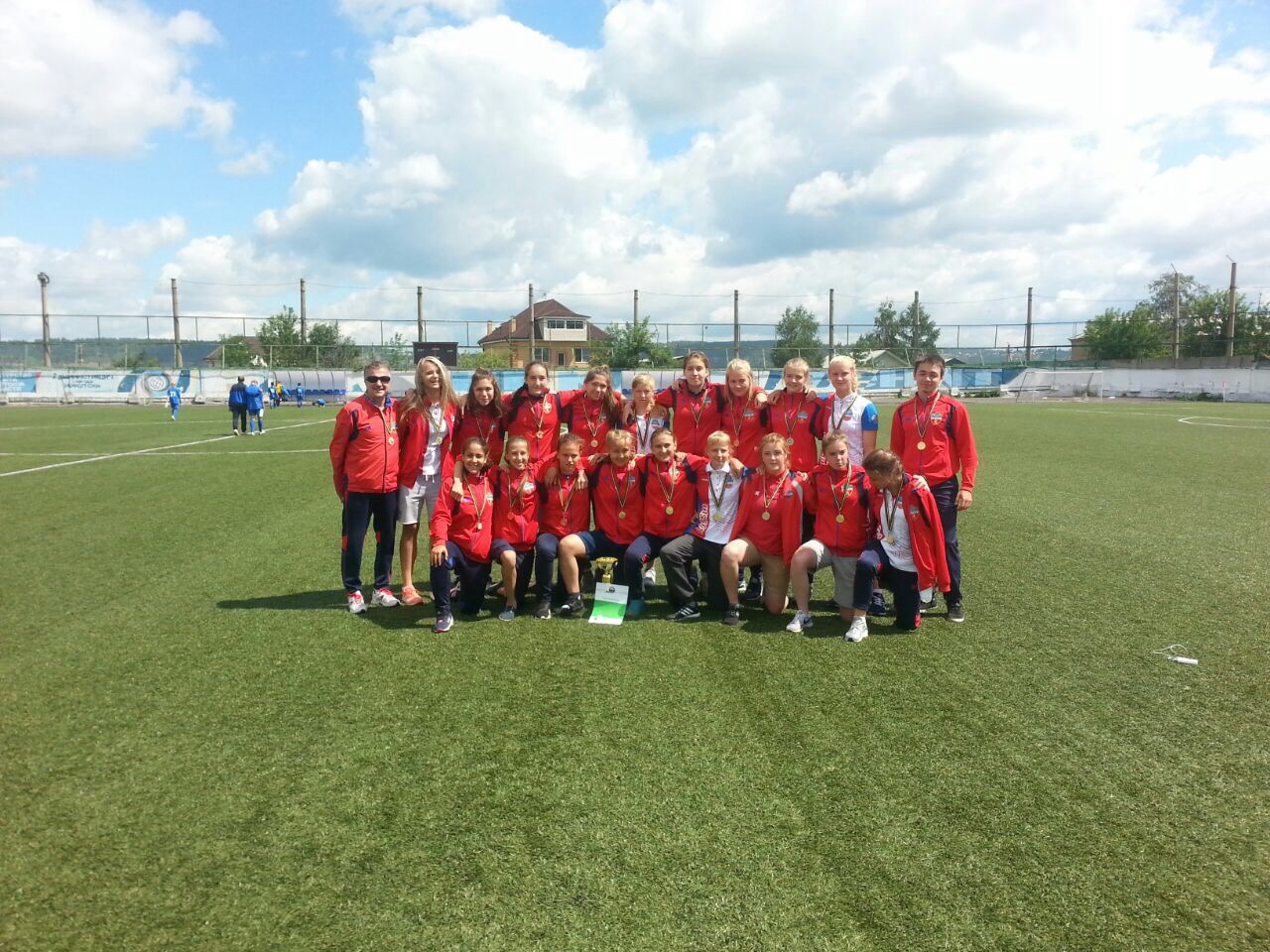 